D0113PC端WeLink 7.13.2版本更新内容介绍会议· 本地录制支持修改保存地址。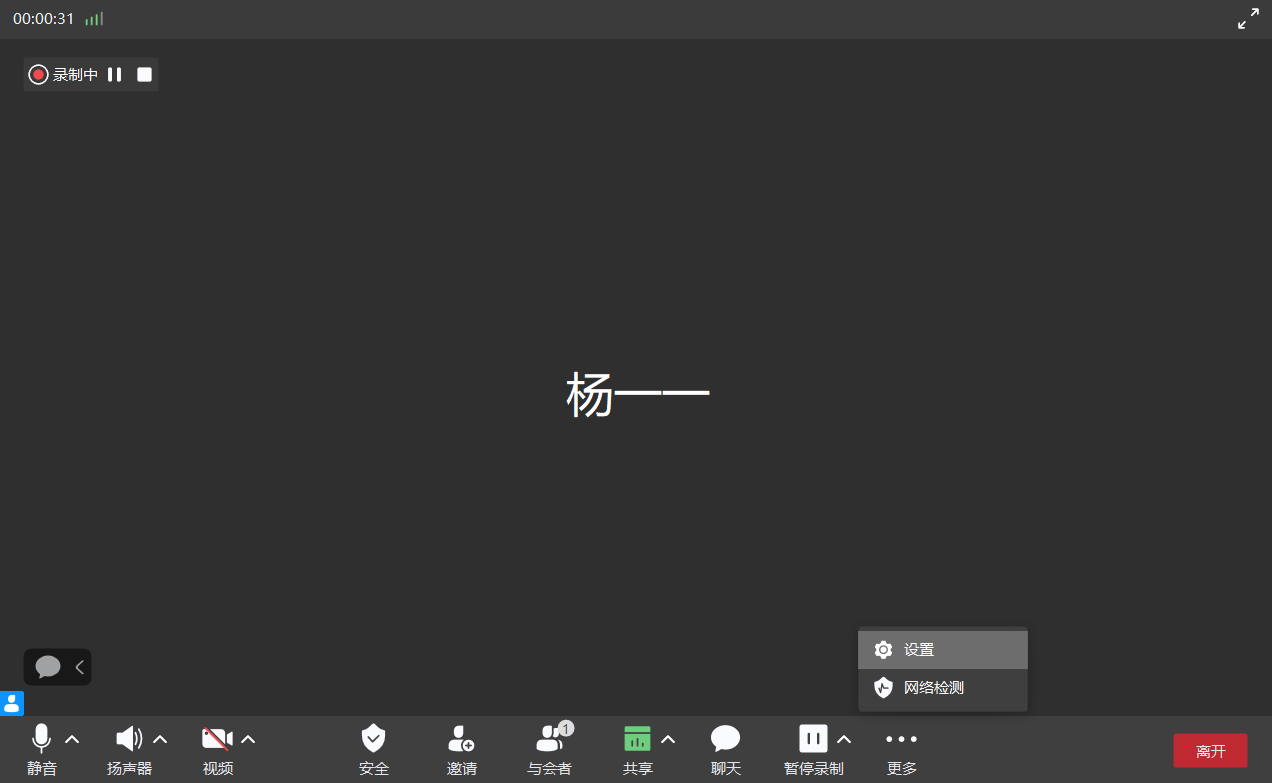 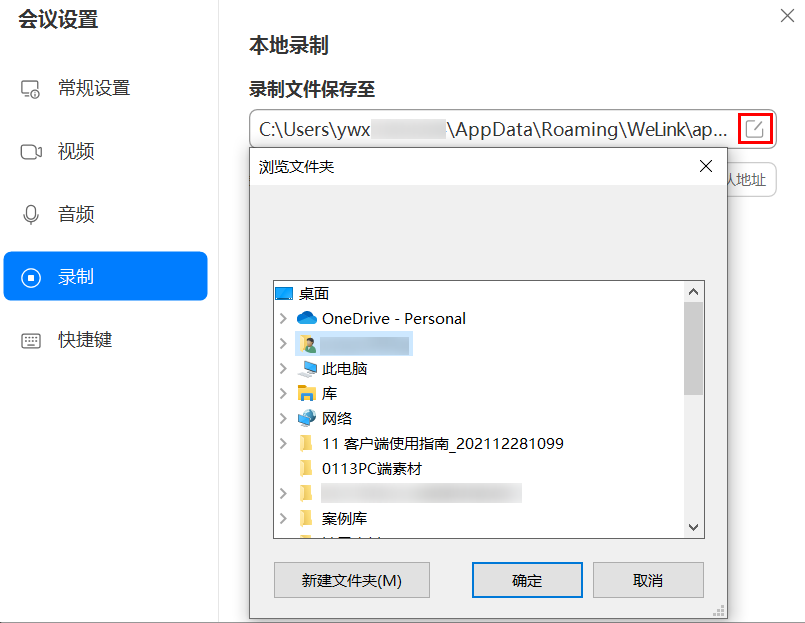 2. 消息· 草稿会话在消息列表自动置顶。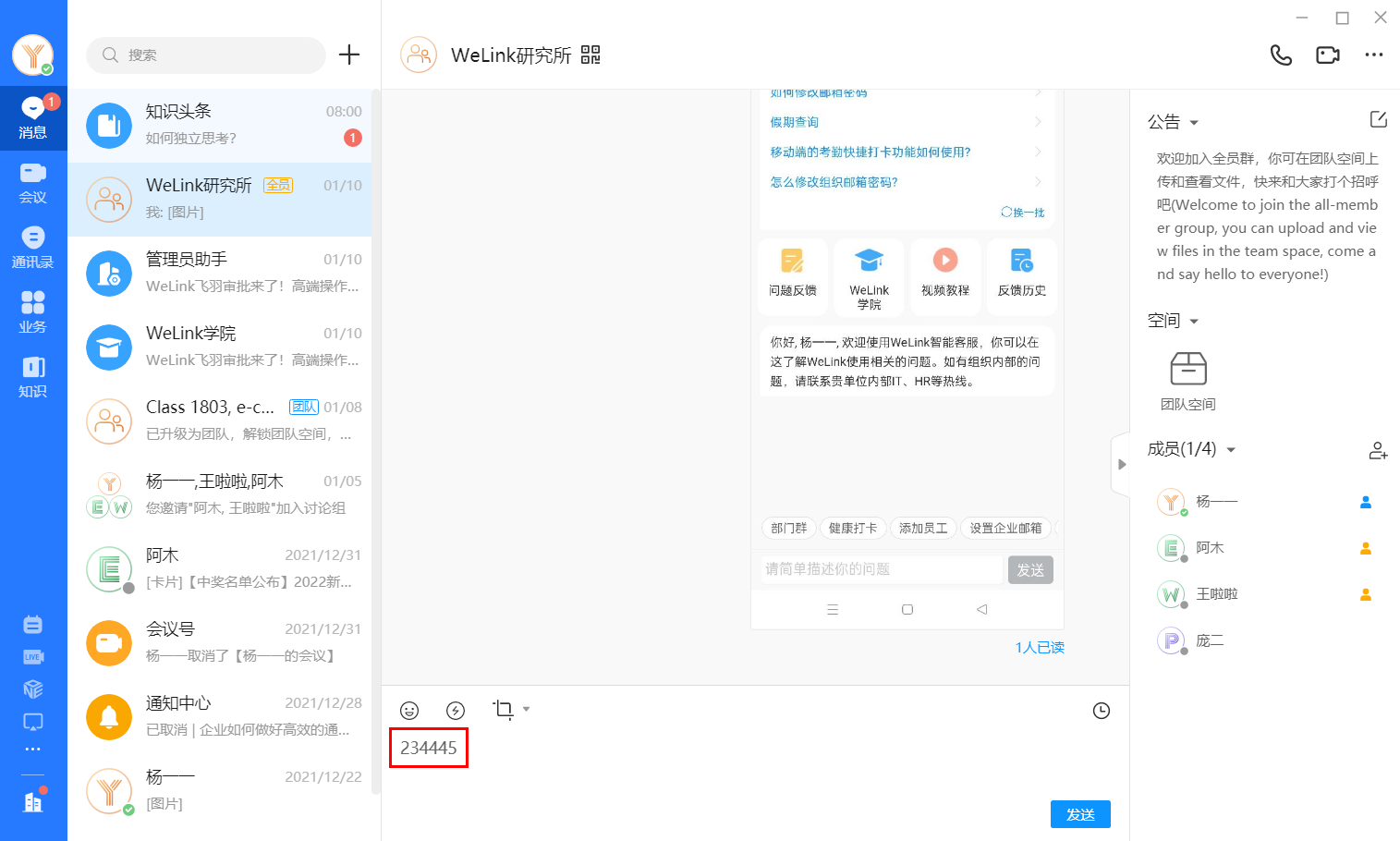 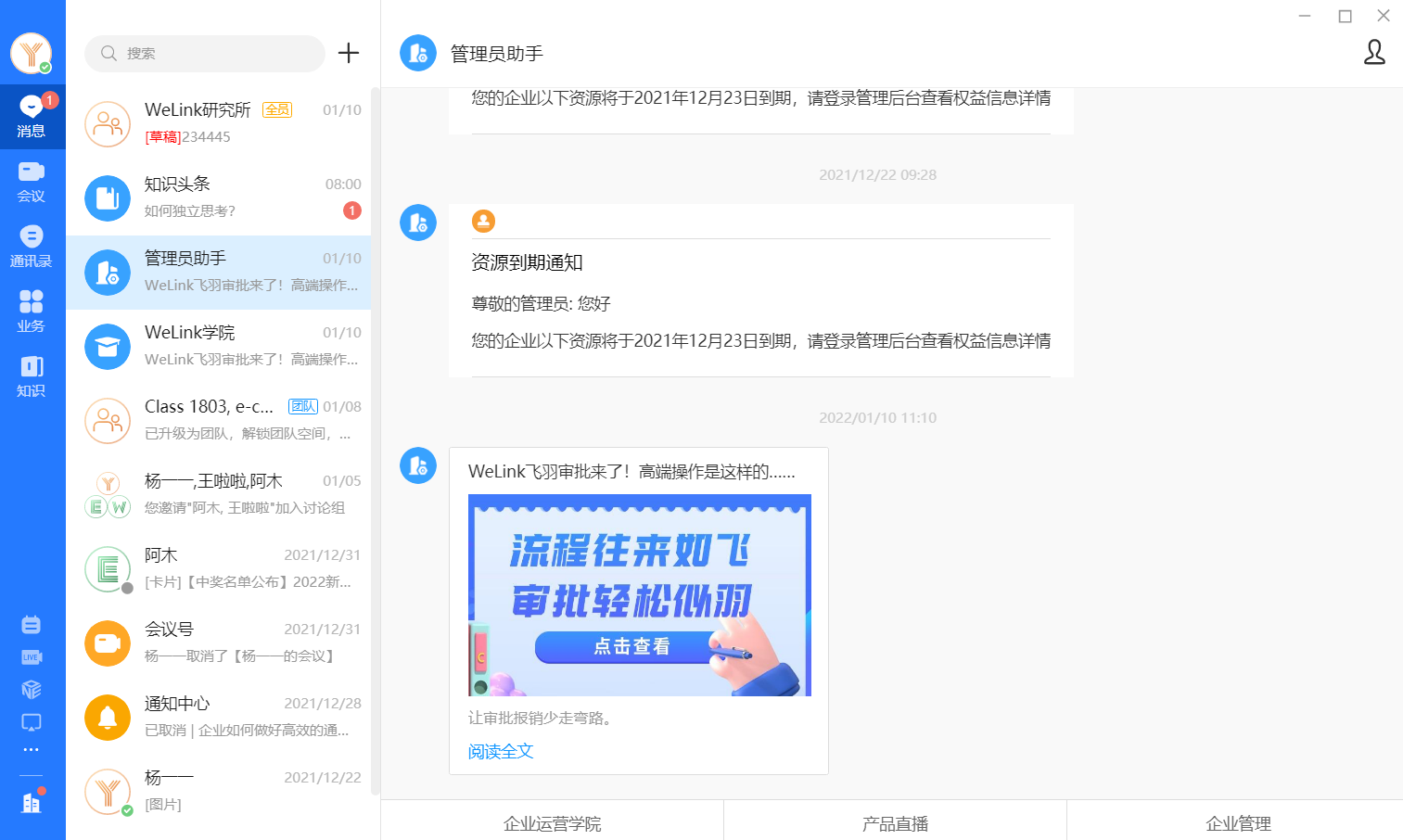 